Папка  работыс детьми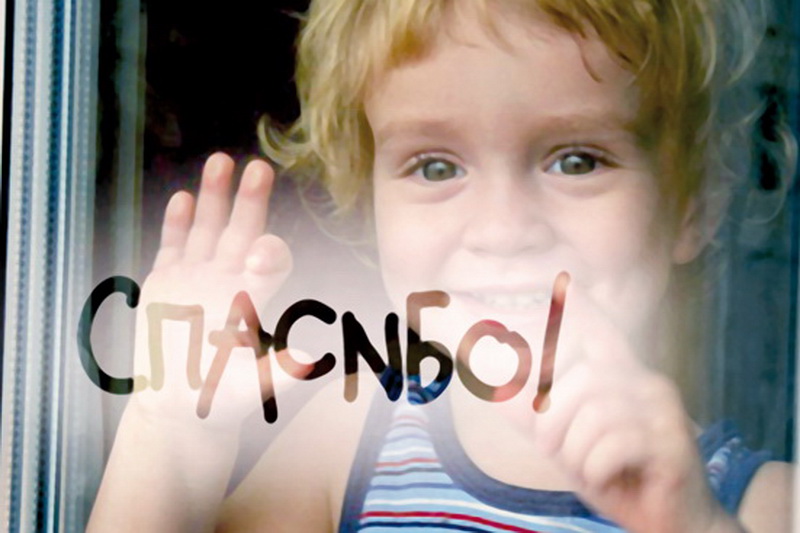 Воспитатель: Скворцова Л.Н2016 г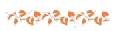 УРОКИ ДОБРОТЫ  Добрые стихи для детей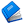   Пословицы и поговорки о добре и доброте Афоризмы, цитаты, высказывания о добре и доброте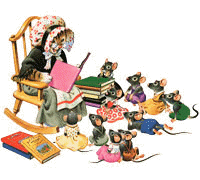 Добрые стихиДоброе утро 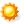 
«Доброе утро!» – 
Скажешь кому-то
И будет ему 
Очень доброе утро,
И день будет добрый,
И добрые встречи,
И добрый, конечно,
Опустится вечер.
Как важно и нужно,
Чтоб сразу с утра
Тебе пожелали добра.
(О. Бундур ■)Что такое доброта? 

Что такое доброта?
Вымыть миску у кота,
Напоить водой цветок
(Он ужасно одинок),
Починить сестре игрушку,
Пропустить вперёд старушку,
Грусть лечить любви словами,
Помогать усталой маме,
А девчонке незнакомой
Донести портфель до дома.
От тепла и доброты
Распускаются цветы,
Согревает всех она,
Словно лучик из окна.(И. Полюшко ■)Про папу 
Папа злой пришел с работы,
У него усталый вид.
Может быть, не вышло что-то, 
Может, голова болит. 
А Ритулечка тихонько 
Папе стульчик принесет,
Гладит папочку легонько, 
Пусть он, бедный, отдохнет. 
Папе сразу лучше станет, 
Будет папочка добрей, 
На "лошадке" покатает, 
Засмеется веселей, 
Даст Ритуличке конфетку, 
Припасенную с утра, 
И не будет пить таблетку, 
Чтоб затихла голова.
 Закон доброты 

Подумайте сами, ребята,случается так почему –
котенка один обижает,другой лечит лапку ему.
Один воробья из рогаткистарается сбить наповал,
другой, чтобы вЫходить пташку,с земли воробья подобрал.
Один ранит палкой лягушку,в костер ее тащит живьем,
а кто-то из лужи-ловушкимальков перенес в водоем.
Подобных примеров немало,подобных поступков не счесть.
Закон доброты правит жизнью,у всех доброта в сердце есть!
(Е. Андреева)

Пожалуйста, добрым будь! 

Легко обидеть собаку,а проще – бездомную кошку,
И громко смеяться над другом,поставив ему подножку.

Легко не слушаться маму,а проще – топнуть ногою,
Забыв, что она ведь устала,но всё же играет с тобою.

Легко быть злым и упрямым,на ключ заперев своё сердце.
Но проще быть добрым самым,души распахнув своей дверцы.

Тогда ты погладишь собакуи дашь молока котёнку,
А вместе с хорошим другомты будешь смеяться звонко!

Увидишь, что маме плохо,её пожалеешь, обнимешь,
И мамину за день усталостьты, словно рукою, снимешь.

Пожалуйста, добрым будь!Люби и животных, и книжки,
И будет тебе благодарендаже простой муравьишка ...

Добро возвратится добром.Улыбка улыбкой вернётся
И в сердце горячем твоёмтолько добром отзовётся!(Л. Ерохина)Всем подарочек найдется 

Чуть утро загорается,
как я уже в саду.
Для всех, кто повстречается,
подарочки найду.
Для Аленки – сказка,
Собачонке – ласка.
Шутка – солнышку-дружку.
Прибаутка – ветерку.
Гришке – полковрижки.
Крошки – воробьишке.
Ленточка – рябинке.
Песенка – Маринке.
Всем – улыбка и привет.
Ничего дороже нет!(С. Погореловский)Колоколенка души 

Там, где солнышко над лесом,
Там, где облако плывёт,
В светлом тереме небесном
Слово доброе живёт.
И с лазоревого неба
К нам торопится в тиши,
Чтобы в песенке звенела
Колоколенка души.

Что такое добродетель? –
Это лучики чудес.
Божьи ангелы, как дети,
Улыбаются с небес.
Жить старайся без обмана,
С верой в добрые дела,
Чтобы радовалась мама,
Чтобы счастлива была.

В жизни всякое бывает.
В ней бывает даже зло.
Крестик душу согревает
И становится светло.
Слово доброе приходит
С добрым ангелом вдвоём,
Лучик солнечный находит
В сердце маленьком твоём.

Там, где солнышко над лесом,
Там, где облако плывёт,
В светлом тереме небесном
Слово доброе живёт.
И с лазоревого неба
К нам торопится в тиши,
Чтобы в песенке звенела
Колоколенка души.(П. Синявский ■)
 Урок доброты 

В классе в зимний день с утра
Проходил урок добра.
Все старательно учились
И сегодня меж собой
Не конфетами делились,
А делились добротой.

Все обиды позабыли,
Мир всем классом заключили.
И решили – с этих пор
Никаких не будет ссор.
Чтоб в себе не замыкаться,
Будем вместе все держаться,
Будем классом успевать
Все друг другу помогать.

На экскурсию в музей
Приглашает нас Сергей.
А Семёнов Николай
Всех зовет к себе на чай.
На природу прогуляться
И на лыжах покататься
Предложили Катя с Инной
И Кудрявцева Марина.

Анжелика вместе с Геной
Убеждают вдохновенно
Над приютом шефство взять –
Ребятишек опекать.
– Трудно им без пап и мам.
Пусть родными станут нам! –
 На уроке доброты
Было столько теплоты,
Что от этой теплоты
Распустились все цветы!
(Н. Анишина ■)Мир добрых сердец 

В нашей семье все друг к другу с добром,
мы душа в душу живём всемером.
Бабушка – кладезь земной доброты,
целыми днями стоит у плиты.
Блюда готовит к столу от души,
кушанья все у неё хороши.

Бабушке дед наш – покорный слуга,
пара они – будто бы два сапога.
Бабушку нежно «голубкой» зовёт,
всё, что ей нужно, с базара несёт.

Наши родители служат в больнице,
там им приходится много трудиться.
Сутками мы их не видим порой,
только приходят с дежурства домой,
мы им стараемся дать отдохнуть,
чтобы все силы и бодрость вернуть.

Наша обязанность в доме простая –
жить, своим близким во всём помогая.
Не огорчать их, здоровыми быть
и на прогулку с собакой ходить.
Дочка – как мама, сын – как отец,
наше семейство – мир добрых сердец.(Н. Анишина ■)Ты делай добро... 

Ты делай добро
И не требуй наград –
И будет тебе
Каждый встреченный рад,
Ведь ласка приятна
И кошке, и львице,
К тебе же добро
Возвратится сторицей!
(В. Хромова)Давайте станем чуть добрее Давайте станем чуть добрее,
Не будем злиться на других.
Жить с добрым сердцем веселее.
Ценить друзей, любить родных.

Мы все зависим друг от друга,
Плоха ли жизнь, иль хороша.
Дождь за окном, кружит ли вьюга.
С добром всегда светла душа.
 Делай добрые дела 
Даже если дождь с утра –
Нет причин печалиться!
Делай добрые дела –
Грусть сама отвадится!

Помоги по дому маме:
Пол в квартире подмети.
Помоги скорее папе:
Плоскогубцы принеси.

Улыбнись сестренке Маше!
Это тоже ведь добро.
Станет мир прекрасней, краше!
Станет в комнате светло!..

***
В окна солнце заглянуло,
Озаряя мир вокруг.
И тихонечко шепнуло:
«Ты – мой самый лучший друг!» 
(О. Гельская)Я добрый человек 

Жить привыкла красота
Там, где рядом доброта.
Отправляюсь я пешком
Красоту смотреть кругом.
Это радуги краса,
Это зореньки роса,
Это поле ветерка,
Нежность в запахе цветка.
Птички звонкой голосок,
Хлеба крепкий колосок,
Клин весёлых журавлей,
Небо Родины моей.
Рыбки плещутся в пруду,
Фрукты спелые в саду,
Лес грибной, кругом цветы.
Сбережём всё я и ты.
Если в сердце доброта,
Не исчезнет красота!
Расцветай, земля моя!
Ты добра и добрый я.
(Г. Даньшова )
 Добрые дела 

Есть мудрость, что как мир стара
И числится в «бывалых»:
На свете – много дел добра
Совсем простых и малых.

Насыщен ими белый свет,
Не ступишь и полшага.
Уборку, стирку и обед
Творим с уменьем мага.

Подчас в расчёт их не берём –
Привычная работа,
Но есть дела, что назовём
Делами «для кого-то».

Незапланированных их,
Случайных – много очень.
Кому-то приготовишь стих,
Час прихватив у ночи.

Уступишь место старику,
Воды подашь больному,
Подскажешь адрес чудаку
Иль улыбнёшься злому.

Поднять коляску с малышом
Поможешь в транспорт маме,
Кого-то подбодрив притом
Хорошими словами.

Без мелочей таких не жить –
Вы убедились сами.
Мир опоясан должен быть
Лишь добрыми делами.(Л. Гусельникова)Воспитывайте в детях доброту! Воспитывайте в детях доброту!
Воспитывайте долго и упорно!
Душевную корчуйте глухоту,
Как в пахоте оставленные корни.

Отриньте сразу лёгкие пути,
Отсрочки: натаскаю позже, чохом.
Не дайте в детских душах прорасти
Репейнику или чертополоху.

Не торопитесь выявлять талант,
А выявив, тянуть его за уши.
Талант бывает нагл, как оккупант,
Когда он сердцу скаредному служит.

Прекрасно, если отпрыск ваш пиит,
С рождения бормочет и пророчит,
Цветок увидит – рифмой расцветит,
Но лучше, если просто не растопчет.

Прекрасно, если он имеет слух отменный,
И музицирует искусно,
Но лучше, если просто он не глух
К чужой беде иль к немощи, допустим.

О, доброта! Она всегда в цене.
Фундамент мира! Столп его! Вершина!
И, если не расплавлен мир в огне,
То это – Доброта! Она – причина.

Чтоб не шагнул за страшную черту
Весь этот мир, чтоб жизнь не оскудела,
Воспитывайте в детях доброту!
Воспитывайте! Нет важнее дела!
(Е. Мартышев)наверх ▲Пословицы и поговорки о добре и добротеВ добре жить хорошо.Добро творить – себя веселить.Делать добро спеши.Добро худо переможет.Доброе дело и в воде не тонет.Добра, что клада, ищут, а худо под рукой.Добро не умрёт, а зло пропадёт.Доброму человеку и чужая болезнь к сердцу.Добрым делом не кори.Добрый скорее дело сделает, чем сердитый.Доброго чти, а злого не жалей.Добрые дела и после смерти живут.Доброе дело два века живёт.Добра желаешь – добро и делай.Добро поощряй, а зло порицай.Доброе дело без награды не остаётся.Доброе семя – добрый и восход.Добрые слова дороже богатств.Добро наживай, а худое избывай.Добрые чувства – соседи любви.Добродетель доброму не вредит.Доброта без разума пуста.Делай другим добро – будешь сам без беды.Жизнь дана на добрые дела.Злой человек не проживет в добре век.Злой плачет от зависти, добрый от радости.И собака старое добро помнит.Кто добро творит, тому Бог отплатит.Кто за худым пойдёт, тот добра не найдёт.Лень добра не деет.Лихо помнится, а добро век не забудется.На добрый привет – добрый и ответ.Не будет добра, коли меж своими вражда.Не хвались серебром, а хвались добром.Никакое худо до добра не доведёт.От доброго кореня добрая и отрасль.О добре трудиться, есть чем похвалиться.Плохо тому, кто добра не творит никому.При солнце тепло, а при матери добро.Рожь да пшеница годом родится, а добрый человек всегда пригодится.С добрым жить хорошо.Сей добро, посыпай добром, жни добро, оделяй добром.Следовать добру – взбираться на гору, следовать злу – скользить в пропасть.Торопись на доброе дело, а худое само приспеет.Учись доброму – худое на ум не пойдёт.Худо тому, кто добра не делает никому.наверх ▲Афоризмы, цитаты о добре и добротеДобро, которое ты делаешь от сердца, ты делаешь всегда себе.(Лев Толстой)
 Чтобы поверить в добро, надо начать делать его.(Лев Толстой)Доброта для души то же, что здоровье для тела: она незаметна, когда владеешь ею, и она дает успех во всяком деле.(Лев Толстой)

Какая необходимая приправа ко всему — доброта. Самые лучшие качества без доброты ничего не стоят, и самые худшие пороки с нею легко прощаются.(Лев Толстой)Капля добра лучше целой бочки философии...
(Лев Толстой)Добро по указу — не добро.(Иван Тургенев)
Лучшее в добрых делах — это желание их утаить.(Блез Паскаль)
 Чем человек умнее и добрее, тем больше он замечает добра в людях.(Блез Паскаль)Мы по опыту знаем, как велика разница между благочестием и добротой.(Блез Паскаль)Путем зла не доходят до добра.(Уильям Шекспир)
 Доброе желание извиняет и плохое исполнение.(Уильям Шекспир)
Доброта в женщине, а не соблазнительные взоры завоюют мою любовь.(Уильям Шекспир)Душе израненной доброе слово — лекарство.(Менандр)

Красота без доброты умирает невостребованной.(Самюэл Джонсон)

Тому, кто не постиг науки добра, всякая иная наука приносит лишь вред.(Мишель де Монтень)

Против всего можно устоять, но не против доброты.(Жан-Жак Руссо)
 Доброта, высказанная нам каким-либо человеком, привязывает нас к нему.(Жан-Жак Руссо)
Старайся всякому делать добро, а не себе одному.(Григорий Богослов)
 Ни одного дня без доброго дела!(Роберт Баден-Поуэлл)
Пригоршня добрых дел стоит больше бочки знания.(Джордж Герберт)

Должно приучать себя к добродетельным делам и поступкам, а не к речам о добродетели.(Демокрит)

Плати за зло чистосердечием, а за добро плати добром.(Конфуций)
 Попытайтесь быть хотя бы немного добрее — и вы увидите, что окажетесь не в состоянии совершить дурной поступок.(Конфуций)Доброта — это единственное одеяние, которое никогда не ветшает.(Генри Дейвид Торо)

Доброта всегда одержит верх над красотой.(Генрих Гейне)

Доброта лучше красоты.(Генрих Гейне)
 Прекраснейшая музыка души — это доброта.(Ромен Роллан)

Я не знаю иных признаков превосходства, кроме доброты.(Людвиг ван Бетховен)

Кто не обладает возвышенной душой, тот не способен на доброту: ему доступно только добродушие.(Никола-Себастиан Шамфор)

В хорошем поступке есть всегда и доброта и сила для его совершения.(Шарль Луи Монтескье)

Великие люди способны на великую доброту.(Мигель де Сервантес Сааведра)

Сколько в человеке доброты, столько в нем и жизни.(Ралф Уолдо Эмерсон)
 Доброта — это то, что может услышать глухой и увидеть слепой.(Марк Твен)

Из всех добродетелей и достоинств души величайшее достоинство — доброта.(Фрэнсис Бэкон)

Доброта — качество, излишек которого не вредит.(Джон Голсуорси)

Верх Счастья на вершине Доброты.(Александр Поуп)
Во внутреннем мире человека доброта — это солнце.(Виктор Гюго)

Когда мы счастливы, мы всегда добры; но когда мы добры, мы не всегда счастливы.(Оскар Уайльд)

Состраданье к животным так тесно связано с добротою характера, что можно с уверенностью утверждать, что не может быть добрым тот, кто жесток с животными.(Артур Шопенгауэр)
 Старайтесь быть добрыми к своим родителям. Если вам необходимо бунтовать, бунтуйте против тех, кто не столь легко раним. Родители — слишком близкая мишень: дистанция такова, что вы не можете промахнуться.
(Иосиф Бродский)
Чтобы быть справедливым, нужно для начала быть добрым. А быть добрым — это значит понимать, что все люди ошибаются.
(Адриано Челентано)

Не стоит принимать доброту за слабость, грубость за силу, а подлость за умение жить	Картотека беседпо воспитанию   нравственностиЗачем говорят «здравствуй»?Цель: Формировать у детей основные правила этикета при встрече. Познакомить со способами приветствия. Закрепить представления о важности и необходимости использовать «добрые слова» в разговорной речи,  вызвать стремление употреблять их.«Мои добрые поступки»Цель: углубить представление детей о доброте как о ценном, неотъемлемом качестве человека. Совершенствовать коммуникативные навыки (умение выслушивать товарища, искренне высказывать свое мнение, проявлять доброжелательность к суждениям других детей), навыки культурного общения со сверстниками. Добиваться доброжелательной интонационной выразительности речи. Воспитывать в детях дружеские взаимоотношения, чувства самоуважения и уважения к другим, умение и желание прийти на помощь взрослым и сверстникам.«Что такое доброта»Цель: Формировать представление у детей о доброте как важном человеческом качестве. Поощрять стремление  совершать добрые поступки; закреплять представления детей о добрых делах, понимать, что вежливые слова помогают людям в общении.  Формировать моральные представления о доброте. Воспитывать добрые чувства к окружающим людям.«Спешите делать добро»Цель: Продолжать знакомство с полярными понятиями «добро» и «зло». Формировать осознанное отношение к социальным нормам поведения, закреплять навыки доброжелательного поведения в повседневной жизни. Познакомить со способами разрешения конфликта, связанного с чувством злости, а также способами управления и регуляции настроения.  Продолжать воспитывать дружеские взаимоотношения между детьми.“Если добрый ты…”Цель: Формировать у детей потребность в доброжелательном общении с окружающими,  осознанно проявлять сочувствие и совершать добрые поступки. Научить понимать значений пословиц о добре, умение связывать значение пословицы с определенной ситуацией. Научить детей проявлять доброту, отзывчивость ко всем кому это необходимо.                                             «Вежливые слова»Цель: Учить детей правилам этикета, формам и технике общения при встрече со знакомыми и незнакомыми людьми, правилам употребления слов приветствий. Способствовать преодолению застенчивости и скованности детей. Развивать умение выражать своё мнение культурным способом, внимательно выслушивать своих собеседников. Обучать формулам выражения вежливой просьбы, благодарности.                                            «Нечаянно и нарочно "Цель: развивать нравственные чувства - сожаление, сочувствие; формировать навыки игрового общения, не задевая интересов партнера." Учимся прощать своих друзей "Цель: развивать умение детей не обижаться друг на друга; формировать умение различать нечаянную промашку от намеренной и соответственно реагировать; подводить детей к пониманию слов " миролюбивый ", " обидчивый ".                                             " Почему бывают драки? "Цель: формировать у детей навыки общения; развивать понимание смысла норм и правил поведения в среде сверстников; воспитывать привычку достойно вести себя в каждой ситуации.                                             " Фантазеры и лгунишки "Цель: развивать умение различать обман и выдумку, фантазию; развивать стремление к правдивости и такту.                                               " Давай помиримся "Цель: развивать умение сдерживать негативное побуждение, избегать конфликты, находить слова для оценки поведения. Учить детей отзывчивости, чуткости." Хороший друг познается в беде "Цель: формировать представление о том, что настоящий друг умеет сопереживать, помогать в трудные минуты; развивать умение быть милосердными друг к другу.«Как вести себя во время разговора»Цель: познакомить детей с правилами поведения во время разговора.( Говори вежливым тоном. Используй «волшебные» слова.  Смотри в лицо собеседника. Не держи руки в карманах. Во время разговора не следует, есть. Если разговаривают двое взрослых людей, ребенок не должен вмешиваться в их разговор, тем более требовать его прекращения).«Добрый – злой»Цель: Учить давать моральную оценку поступкам героев, воспитывать желание быть добрыми и гуманными. Помочь понять, что добрым можно назвать того человека, который всегда помогает окружающим, не остаётся равнодушным в трудных для других людей ситуациях.Учить отличать добрые поступки, вызвать желание совершать добрые поступки по отношению к окружающим людям.«Правдивость»Цель: Формировать представления о нравственном понятии «правдивость», учить давать моральную оценку поступка героя, помочь понять, что ложь не украшает человека.«Каким должен быть друг»Цель:  Формировать представления о положительных чертах характера и нравственных поступках, углублять представления о дружбе. Воспитывать уважение, терпение и дружелюбие по отношению к своим товарищам, учить исправлять свои ошибки, просить прощения в конфликтных ситуациях. Учить детей отзывчивости, чуткости.«Будь опрятным и аккуратным»Цель: Учить  детей следить за своим внешним видом. Помочь понять, что воспитанный человек всегда выглядит опрятно.«Правда – неправда»Цель: Объяснить детям, что нельзя обманывать окружающих, что всегда нужно говорить правду, что правдивость, честность всегда радуют взрослых, что эти качества очень ценятся в человеке, что за правду хвалят. Помочь детям понять, что любая неправда всегда раскрывается, а солгавший человек испытывает чувство вины не только за свой проступок, но и за то, что он сказал неправду.                                                 «Доброжелательность»Цель: продолжать воспитывать у детей отрицательное отношение к грубости. Объяснить детям, что тот, кто дразнится, не только обижает других, но и сам себе причиняет вред (с таким человеком никто не хочет дружить).«Игры без ссор»Цель: Объяснить детям, что ссора мешает игре и дружбе. Учить  решать спорные вопросы, избегать ссор, не злиться на проигрыш, не дразнить проигравшего..                                              «Вежливость»Цель: Учить детей  пользоваться вежливыми словами, вырабатывать соответствующие навыки культурного поведения, соблюдать правила этикета, на примере образов литературных героев, стимулировать положительные формы поведения и тормозить негативные. Что общаться с окружающими нужно спокойно, без крика, что излагать свои просьбы следует вежливым тоном.«Бережливость»Цель:  Учить детей бережно и аккуратно относиться к вещам, в противном случае они быстро потеряют вид, придут в негодность. Учить ценить труд тех, кто сделал эту вещь, кто купил её, заработав деньги.«Взаимопомощь»Цель: Объяснить детям, что все люди иногда нуждаются в поддержке, но не все могут попросить о помощи; очень важно заметить человека, которому нужна помощь, и помочь ему. Что помогать нужно не только знакомым, но и незнакомым людям.                                           «Стремление  помочь»        Цель: Развивать эмоциональную отзывчивость, желание оказать помощь, проявляя сочувствие. Учить детей отзывчивости, чуткости.«Щедрость и жадность»Цель: Раскрыть смысл понятий «жадность» и «щедрость». Развивать способность оценивать своё отношение к позитивным и негативным поступкам. Понимать, что жадным быть плохо, а щедрым хорошо.«Почему нужно уметь уступать» Цель: учить детей избегать ссор, уступать и договариваться друг с другом. Развивать способность оценивать своё отношение к позитивным и негативным поступкам.«Ступеньки доброты»Цель: на основе содержания русских народных сказок формировать у детей представление о справедливости, смелости, скромности и доброте, воспитывать отрицательное отношение к негативным качествам: лжи, хитрости, трусости, жестокости. Учить передавать свое отношение к содержанию сказки и поступкам героев.«Лучше добрым быть»Цель: Дать детям представление о равнодушном, безразличном человеке, его поступках. Учить детей различать внешнее проявление эмоционального состояния (злость, равнодушие, радость). Учить анализировать поступки, находить причину конфликта, способы решения конфликтных ситуаций и способствовать их усвоению в поведении. Обобщать представление о доброте и вызывать стремление совершать добрые поступки.Беседа для детей 5-6 лет «Что значит творить добро?»Цель: Приобщение детей к общепринятым нормам взаимодействия между людьми.
Задачи: 
развивать чувство удовлетворения за добрые дела;
направить детей совершать добрые поступки бескорыстно, умение прийти на помощь; 
воспитывать чувство сострадания, понимания и взаимопомощи друг к другу.Ход беседыВоспитатель: Здравствуйте, ребята! Встаньте в «Круг радости», послушайте стихотворение: 
Придумано кем-то просто и мудро
При встрече здороваться: «Доброе утро!»
Доброе утро – солнцу и птицам!
Доброе утро - улыбчивым лицам.
И каждый становится добрым, доверчивым!
Пусть доброе утро – длится до вечера!
О чем мы будем говорить сегодня? 
Дети: О добре.
Воспитатель: А как вы думаете, что такое добро? Что значит творить добро? 
Рассуждения детей. 
Воспитатель: Для чего нужны доброе сердце и добрая душа?
Дети: Чтоб помогать тем, кто попал в беду.
Воспитатель: А какое сердце у злого человека? 
Ответы детей. 
Воспитатель: Злой помогает людям?
Ответы детей. 
Воспитатель: Ребята, сегодня мы отправимся к дереву Доброты. Это Дерево наполняет мир добром, напоминает о том, что нужно творить добро. Но с ним произошла беда. Оно завяло и перестало цвести из-за плохих, злых поступков людей. Если мы не оживим Дерево, как вы думаете, что произойдёт. Что может победить? (победит зло). 
Воспитатель: Чтобы добраться до Дерева, нам надо преодолеть препятствия.
Первое препятствие - болото.
Игра «Перейди болото».
Правило объяснить: перейти болото можно по кочкам. Вот вам дощечки-кочки.
Раздаю всем по три дощечки (картонки), одному не хватает. 
Воспитатель: Что делать? 
Предложения детей. (надо поделиться кочками). Кто-то из детей отдает по одной кочке.
Воспитатель: Мы поделились кочками, это какое дело? 
Дети: Доброе. 
Воспитатель: Доброе дело радость приносит. 
Вместе с детьми повторяем пословицу.
Воспитатель: Какие слова говорят тому, кто с тобой делится?
Дети: Вежливые, добрые слова.
Воспитатель: Давайте поблагодарим тех, кто сейчас совершил доброе дело – поделился кочкой.
Дети благодарят друга.
Следующее препятствие: «Что такое хорошо, что такое плохо?»
Воспитатель: Вам нужно объяснить «Что такое хорошо, что такое плохо?» (картинки-слайды, на которых изображены плохие и хорошие поступки).
Ответы детей. 
Следующее препятствие: «Герои сказок».
Воспитатель: Сейчас вам нужно вспомнить сказочных героев?
На столе лежат картинки героев сказок.
Воспитатель: Про каких героев вы можете сказать, что они добрые? 
Дети: Золушка, Красная Шапочка, Айболит, «Заюшкина избушка» (Петух выгнал Лису), «Муха – Цокотуха» (комарик). 
Дети объясняют какие поступки совершили эти герои.
Воспитатель: А только ли добрыми бывают сказочные герои? 
Ответы детей
Воспитатель: Назовите злых сказочных героев? 
Дети: Злая мачеха, Волк, Бармалей, Лиса, Паук. Объясняют, какие поступки совершили герои.
Воспитатель: Разложите героев по поступкам, а помогут смайлики.
Дети раскладывают в коробки, на которых изображены смайлы с добрым и злым выражением.
Воспитатель: Добро побеждает зло, люди не зря говорят: Доброта спасет мир.
Вместе с детьми повторяем пословицы: Добро побеждает зло, Доброта спасет мир.
Воспитатель: Вот мы и добрались до дерева Доброты. ( на магнитной доске висит ватман – на нем нарисовано сухое печальное дерево). Дерево печальное, грустное, обиженное, некрасивое, сухое. Оживить его могут ваши добрые поступки, добрые дела. Какие добрые дела можете вы совершать?
Ответы детей: помогать маме, не капризничать, не драться, не обзываться, кормить птиц, ухаживать за малышами и т.п. 
Воспитатель: Давайте расскажем о своих добрых делах. Если вы совершаете добрые дела, значит у вас доброе сердце. Расскажите о своем добром деле, иприкрепите на дерево сердечко.
Раздаю детям сердца, вырезанные из бумаги.
Дети высказываются, прикрепляют на дерево Доброты сердце на магнит или двусторонний скотч.
Воспитатель: Вы согрели дерево Доброты теплотой своих сердец. Ведь это доброе дело! А сейчас присядьте на корточки, закройте глаза. 
Включаю песню Кота Леопольда «Если добрый ты». 
В это время меняю дерево с сердцами на цветущее красивое дерево.
Воспитатель: Открывайте глаза, посмотрите, что произошло с деревом. Мы своими добрыми делами оживили дерево, оно расцвело и напоминает людям, что нужно творить добрые дела.
Вывод: Хорошо ли творить добро?
Ответы детей 
Воспитатель: Добрый человек добро сеет.
Вместе с детьми повторяем все пословицы о добре.
Мы сегодня с вами говорили, что нужно совершать только хорошие и добрые поступки. Давайте построим пирамиду Доброты. Я вытяну свою ладонь, а вы все кладите свои ладони на мои. Посмотрите, какая высокая получилась пирамида Доброты. Давайте вспомним добрые дела, которые мы совершили сегодня и подбросим высоко-высоко, чтобы они разлетелись далеко и мир стал добрее.Непосредственная образовательная деятельность по познавательному развитию в подготовительной группе на тему:«Уроки доброты»Цель: Углубить и закрепить представления детей о доброте, как о ценном качестве человека.Задачи:Образовательные: учить детей понимать значение таких слов, как «доброта», «добро»,«добрые поступки»; «забота», «внимание».Развивающие : развивать у детей потребность в хороших помыслах, добрых поступках; активизировать словарь.Воспитательные: воспитывать у детей добрые чувства к окружающим (людям, животным, птицам и т. д, помочь понять, что все нуждаются в любви и доброжелательном отношении к себе.Интеграция областей: речевое, физическое, социально- коммуникативное, художественно- эстетическое.Виды детской деятельности: игровая, коммуникативная, двигательная, восприятие художественной литературы и фольклора, музыкальная, конструирование.Средства для реализации : сказочная страна «Доброты», фонограмма песен из мультфильмов «Кот Леопольд», «Приключения Фунтика», из Серии «Барбарики» «Что такое доброта», надувные шарики в виде сердечек на каждого ребенка.Предварительная работа: Беседа на тему «Что такое доброта», иллюстрации – «добрые эмоции», чтение поговорок сказок, рассказов о «доброте» (Цветик –семицветик» «Что такое хорошо и что такое плохо», «Крошка енот», «Айболит», «Кот Леопольд»)Ход НОД:Дети входят в зал под фонограмму песни из мультфильма «Приключения Фунтика»- что такое доброта.Воспитатель (в костюме барбарика):Доброе утро, ребята!В: Ребята, я очень рада вас видеть! Каждый новый день надо начинать с хорошего настроения и желать его другим!В: сейчас мы встанем в кружок: крепко за руки возьмемся и друг другу улыбнемся и каждый громко назовем свое имя –меня зовут Барбарелла, ,а тебя (-дети называют свои имена)В: Ребята, я живу в сказочной стране барбариков, где всегда царит доброта, никто никого не обижает и все живут дружно, поэтому моя страна называется – страна «Доброты».В: Ребята а вы как вы думаете, что такое доброта?Дети: все хорошее, ласковое, веселое.В: правильно, ребята! В давние времена, как рассказывают книги, это слово произносили мягко-«ДОБРОТЯ»- добро тебе, добро от меня. Как это верно! Доброта это волшебное удивительное слово! Доброта – это стремление делать людям добро! Народная мудрость гласит- доброта это солнце!В: Ребята,а как вы думаете почему так говорят?Дети: потому, что от нее теплее, веселее, греет, как солнышко.В: Очень хорошо! Правильно, молодцы!В: Давайте поиграем - сядем в кружок, протянем друг – другу ладошки (звучит спокойная музыка)Чувствуете теплоту ладошек своего соседа?Дети: Да!В: А сейчас эту теплоту прижмем к своему сердечку, к своей душе и почувствуем, как тепло растекается по сердцу, как от солнышка и душа наполняется добротой!В: Чувствуете тепло?Дети: Да!В: Значит, в каждом из нас есть свое солнышко доброты!В: Ребята,а как вы думаете доброту можно потрогать?Есть ли у нее запах, вкус?Дети: нет!В: Ребята, как вы думаете, если человек добрый, он какой?Дети: ласковый, заботливый, приветливыйВ: Правильно ребятки, очень хорошо сказали.В: Если человек добрый, то и поступки у него должны быть какими?Дети: Добрыми.В: Правильно, ребята! Вот в добрых поступках и можно увидеть доброту!В: Ребята, посмотрите на наше солнышко! Оно грустное,как вы думаете, почему?Дети: У него нет лучиков!В: Правильно, ребята! Молодцы! А как помочь солнышку?Дети: Нужно нарисовать ему лучики!В: Конечно! Молодцы, ребята!В: У меня на столе есть лучики, давайте их с помощью магнитов присоединим к солнышку!(дети берут по лучику и присоединяют к солнцу)В: Ребята, как вы, думаете какое дело вы совершили доброе или злое, подарив солнцу лучики?Дети: Конечно доброе!В: Правильно, ребята, молодцы, всегда так поступайте! Делайте только добрые дела! А теперь давайте немного поиграем.(Пальчиковая гимнастика)Если пальчики грустят - теплоты они хотят (пальцы плотно прижимаем к ладони)Если пальчики заплачут – их обидел кто-то значит (трясем кистями)Наши пальцы пожалеем - добротой своей согреем («Моем» руки дышим на них)К себе ладошки прижмем (поочередно прижимаем ладони к груди)Гладить ласково начнем (гладим руку другой рукой)Пусть обнимутся ладошки (скрестить пальцы)Поиграют пусть немножко (пальцы двух рук быстро, легко стучат)Каждый пальчик нужно взять и покрепче обнимать! (каждый палец зажимаем в кулаке)В: Ребята, а если человек не добрый, он какой?Дети: Злой, жадный, плохой!В: А в сказке бывают добрые и злые герои?Дети: Да, есть добрые и злые.(игра Сказочный персонаж»)В: Ребята, сейчас я вам буду показывать сказочных героев, а вы будете говорить добрый он или злой. Если злой – закрывайте ладошками лицо, а если добрый – хлопайте в ладоши (Персонажи- баба Яга, Кощей, снежная королева, доктор Айболит, золотая рыбка, Мойдодыр)В: Ребята, а как вы думаете вы добрые дети?Дети: Да!В: А почему вы так думаете?Дети: мы не ссоримся, делимся игрушками,В: Раз вы добрые, значит должны совершать добрые поступки? Маме дома помогаете?Дети: Да! Помогаем!В: А вот я сейчас проверю какие вы помощники?Физминутка: «Дружно маме помогаем»Дружно маме помогаемПыль повсюду вытираем (Круговые движения рук ладонями вниз)Мы белье теперь стираем (имитация стирки белья)Прополощем, выжимаем («полощем», «Отжимаем»)Подметаем все кругом (Имитация движения с веником в руках)И бегом за молоком (Бежим по кругу)Маму вечером встречаемДвери настеж открываеммаму крепко обнимаем! (раскрываем объятья, обнимаем себя за плечи)В: Молодцы ребята! Хорошие помощники растут у ваших мам! Дети, а помогать маме – этодоброе дело?Дети: Конечно, доброе!В: А какие добрые дела вы еще совершали?Дети: Помогаем бабушке, собираем игрушки и т. дВ: Молодцы, ребята! Вы действительно очень добрые, заботливые дети и я могу открыть вам секрет: я искала добрых детей, которые совершают добрые поступки для того, чтобы подарить вот этот цветок, Это мои барбарики отправили его вам, в награду за вашу доброту(показывает цветок)Он может выполнить любое ваше желание!(Вдруг дверь открывается, забегает Баба Яга)Б. Яга: Ага, вот куда ты Барбарелла унесла волшебный цветок! А ну отдай мне!В: Еще чего! Барбарики подарили его детям!Б. (Яга выхватывает цветок) Это мой цветок! Он будет исполнять только мои желания! А вам, дети, не будет никакого подарка! Я сейчас полечу в страну «ДОБРОТЫ» и скажу этим противным Барбарикам, что я отобрала у детей семицветик! Вот они у меня наплачутся!В: Что же нам делать, ребята? Баба яга унесла наш цветок! Какой поступок она совершила, как вы думаете?Дети: Плохой, она украла у нас цветок!В: Ребята, скажите, нужно ли нам выручать семицветик? Или отдадим его баба Яге?Дети: Конечно, нужно выручать! Не отдадим его бабе Яге!В: Но для этого нам нужно отправиться в путешествие! Путь в мою страну не близкий, но интересный! Идем?Дети: Идем, идем!В: Дорожкою добра сейчас пойдем,Куда она ведет, мы точно знаем, в пути мы будем делать добрые делаЧтобы в город «ДОБРОТЫ» нас тропка привела (идут, дорогу преграждает река)В: Что это? Здесь не было реки! Наверное она заколдована. Кто же это мог сделать?Дети:Баба Яга!В: Да, наверное это баба Яга (смотрит кругом, потом наклоняется и поднимает письмо)В: Ребята, я нашла какое-то письмо! Давайте его прочитаем!(читает письмо)В: Путь откроется тогда,когда дети смогут отгадать загадки. (Подпись Баба Яга)В: Будем отгадывать?Дети: Да! Конечно, будем!В: Встретив, зайку, еж сосед говорит ему (привет)А сосед ушастый отвечает – ежик, здравствуй-Неуклюжий песик Костик мышке наступил на хвостик, поругались бы они, но сказал он(извини)В: Молодцы ребята, справились с заданием, смотрите ребята- река исчезла!В: Вот мы и стране «Доброты»! Ребята, мы пришли в гости, что нужно сделать?Дети: Поздороваться!В: Скажем все дружно: здравствуйте (Дети дружно здороваются (Никто не отвечает)В: Почему-то нас никто не встречает? (Прислушивается)В: Ребята, слышите, Кто-то шумит (В это время из-за домика появляется Баба Яга, у нее в руках лепестки цветка, идет и напевая себе под нос, пританцовывает)Дети: Да это же баба Яга! Она что-то несет!Б, Яга: Дети? (удивленно) Зачем пожаловали? Я выгнала всех барбариков, теперь я здесь буду жить! А вам здесь делать нечего!В: (говорит тихо детям, чтобы не слышала баба Яга)Ребята, нас много, а баба Яга одна!Выгоним ее?Дети: Выгоним! Уходи, уходи, Баба Яга! Отдавай наш цветок!Баба Яга (Испугавшись) Ой- ой не надо, деточки! Уже ухожу (пытается спрятать лепестки цветка за спину)В: А цветок? Где он?Баба Яга: (бросает лепестки во все стороны) Вот вам, вот вам ваши лепесточки! Ха- ха, нет больше цветочка! Нет больше подарочка! (ехидно) -До свиданьице! (убегает).Дети: Что она сделала! Нет больше цветка!В: Не огорчайтесь, ребята! Нашему семицветику можно помочь! (берет лепесток и имитирует движение присоединения лепестка)В: Скорее соберем лепестки и вернем их на место (собирают лепестки и приклеивают к серединке, как только последний лепесток приклеен,звучит волшебная музыка, слышно пение птиц)В: Ребята, какие мы молодцы! Мы сделали большое доброе дело! Помогли цветочку! Он снова расцвел! Значит исчезло колдовство Бабы Яги и скоро и мои барбарики вернуться домой!В: (прислушивается, слышно как кто-то тихо говорит «СПАСИБО! СПАСИБО)Ребята, слышите?Дети: Да слышим кто- то говорит спасибо!В: Это семицветик благодарит вас за вашу доброту!В:Оставайтесь такими всегда – добрыми, отзывчивыми! Ведь добро,как птица, к тебе возвратится новым добром, золотом, серебром!В: Ребята,а как вы думаете, Баба яга добрая?Дети: Нет, она злая! Плохая!В: Ребята, скажите, хотели бы вы, чтобы на земле больше не было зла? Чтобы никто не совершал плохих поступков?Дети: Конечно, хотели бы!В: Мы сейчас с вами можем это сделать! Надо только загадать желание, чтобы все злодеи исчезли навсегда! Загадаем такое желание?Дети: Конечно, загадаем!В: Но для этого нужно сказать волшебные слова, я буду говорить а вы дружно повторяйте замной:Лети, лети цветок, через запад на восток, через север, через юг,Возвращайся, сделав круг,как коснешься ты земли – будь по нашему вели! Вели, чтобы все злодеи стали добрыми!(Появляется баба Яга, красивая- волосы светлые, туфли на каблуках, крутится волчком)Бабаяга: Что это со мной? Ничего не понимаю!В груди стало так тепло, как от солнышка! Так хорошо! Хочется творить добро!В: Баба Яга, ты на себя не похожа! Как ты себя чувствуешь?Баба Яга: Замечательно! Давайте танцевать (Звучит фонограмма песни из мультф-ма барбарики «Что такое доброта»)Баба Яга: Спасибо, ребята, с вами так весело, но мне пора к моим славненьким кикиморам! Полечу, расскажу, что добрым быть это очень хорошо! Никогда больше не буду совершать плохих поступков! До свидания (Убегает).В: Ребята, как здорово у нас получилось! Баба Яга стала какой?Дети: Доброй веселой!В: Ребята, я очень рада, что познакомилась с вами! Я передам барбарикам, что дети из детского сада «Теремок», очень добрые, отзывчивые! И в благодарность за вашу доброту, за ваши добрые поступки,, хочу подарить вот такие маленькие сердечки, чтобы в ваших сердцах всегда была доброта (дарит сердечки)В: Так где живет доброта?Дети: В наших сердечках!В: Путешествие кончается, возвращаемся сейчас.Но с добром мы не прощаемся, пусть оно ведет по жизни нас.Пусть живет оно в сердечках, пусть поможет лучше быть,Пусть поможет человечка в человека превратить!В: А,сейчас нам пора возвращаться в детский сад!Покружитесь, покружитесьВлево, вправо наклонитесьИ обратно в сад вернитесь!В: Вот мы и снова в детском саду! Давайте, вспомним о чем мы сегодня говорили?Дети: О доброте!В: Какие добрые поступки мы совершили?Дети: Подарили солнышку лучики, спасли цветок, Баба Яга стала доброй!В: В какой волшебной стране побывали?Д: в стране «Доброты»В: Ребята вам понравилось путешествие?Д: Да, понравилось!В: Перед тем,Как нам расстаться и уйти всем по домам, хочется мне попрощаться, и сказать еще раз вамЧтобы добрыми вы были, слов волшебных не забыли, Чтобы добрыми словами говорили вы с друзьями! Расскажите своим друзьям, сестренкам, братишкам, что делать добрыедела – это очень хорошо и приятно!В: Всего доброго вам ребята, спасибо вам большое! До свидания!Непосредственная образовательная деятельность по речевому развитию для детей 5–6 лет «Добро не умрёт, а зло пропадёт»Цель: формировать представление о добре и зле.Задачи:• показать красоту добрых поступков;• учить видеть положительные и отрицательные качества героев сказок, рассказов, уметь правильно оценивать их поступки, свои поступки;• закрепить представление о добре и зле с использованием мимики, интонаций, жестов;• дать возможность понять, что каждому человеку дано Богом творить добро;• учить детей сопереживать и сочувствовать другим людям, воспитывать такие качества личности, как щедрость, честность, справедливость;• развивать речевые способности детей.Интегрируемые образовательные области: коммуникация, социализация, познание, чтение художественной литературы, музыка.Ход занятия:1 часть. Звучит фонограмма «Если добрый ты», дети входят, образуют кружок.Воспитатель: Добрый день, ребята, будьте добры, представьте гостям друг друга, передавая эту мягкую игрушку.Дети. Саша: Это Лиза, она очень веселая. Лиза: Это Никита, он любит животных. Никита: Это Ксюша, она очень скромная. Ксюша: Это Вадим, он большой выдумщик. Вадим: Это Вика, она любит танцевать. Вика: Это Диана, она очень самостоятельная. Диана: Это Даша, она очень озорная. Даша: Это Женя, он очень добрый. Женя: Это Кира, она очень аккуратная. Кира: Это Никита, он хороший друг. Никита: Это Катя, она трудолюбивая. Катя: Это Артём, он очень любознательный. Артём: Это Вероника, она очень внимательная.Вероника: Это Кирилл, он очень умный. Кирилл: Это Каролина, она очень весёлая.Каролина: Это Вика, она любит рисовать. И т. д.Воспитатель: Наш девиз:Мы, дружные ребята, Не ссоримся совсем. Мы, дружные ребята, И скажем это всем!Воспитатель: Спасибо, вы сказали хорошие, добрые слова друг о друге. А что такое«доброта»? Ребята, а как думаете вы, что такое «добро»? (рассуждение детей). Добром называют сокровища, книги, драгоценности, картины, игрушки. Такое добро можно увидеть и даже руками потрогать. Есть добро, которое можно услышать – это музыка, задушевные стихи, нежные слова. Но есть такое добро, которое должен иметь каждый человек и вы, и я, все взрослые и дети. Это доброе сердце, добрую душу, чтобы помогать тем, кто попал в беду. О таких людях говорят: добрый человек, человек с добрым сердцем – добросердечный. (Дети повторяют слово.) Какие слова характеризуют «добро» и связаны с ним? (Любовь, внимание, улыбка, помощь, сочувствие, радость, тепло, душа, сердце, нежность). А легко ли быть добрым? Как вы думаете? (Высказывания детей.)Давайте послушаем стихи.Дети: Добрым быть совсем не просто, Не зависит доброта от роста, Не зависит доброта от цвета, Доброта не пряник ни конфета. Доброта с годами не стареет, Доброта от холода согреет. Если доброта, как солнце светит, Радуются взрослые и дети!Быть легче добрым или злым? Наверно, легче злым. Быть добрым – значит отдавать Тепло свое другим. Быть добрым - значит понимать И близких и чужих И радости порой не знать, Заботясь о других. Конечно доброму трудней, И все же посмотри, Как много у него друзей А злой всегда один.2 часть. Воспитатель: Где вы могли слышать о добрых людях и добрых поступках? Наверно, больше всего в сказках. Про каких героев вы можете сказать, что они добрые? (Золушка, Аленушка, Крокодил Гена, Чебурашка, Мальчик-с-пальчик, Хаврошечка). А только ли добрыми бывают сказочные герои? Да они бывают злыми. Давайте вспомним злых сказочных персонажей? (злая мачеха, Кощей бессмертный, Карабас – Барабас, Баба Яга, гуси – лебеди, Бармалей)Ролевая гимнастика: с помощью мимики и пантомимики изобразить добрых сказочных героев или злых. (Золушка, Злая мачеха, Чебурашка, Старуха Шапокляк, Мальвина, Карабас-Барабас).Воспитатель: В сказках добро всегда побеждает зло. Жаль, что в жизни бывает по-разному. Послушайте историю, которая произошла с одной девочкой.Жила – была девочка, такая же как вы. Ей часто дарили много красивых, ярких, дорогих, игрушек, но она никогда не делилась ими с другими детьми и играла всегда с ними одна. Поэтому эти красивые и дорогие игрушки ей быстро надоедали и тогда, девочка ломала их и отправляла в тёмную кладовку. Теперь в тёмной кладовке жили заяц с оторванным ухом, машина без колес, грязная кукла с растрепанными волосами. Но однажды новые игрушки испугались, что тоже окажутся в кладовке и пошли искать себе новую добрую хозяйку. И остались у девочки только старые закрытые в кладовке игрушки.• Как вы думаете эту девочку можно назвать злой? Почему?• Как вы думаете, что она почувствовала, когда утром, открыв глаза, не увидела своих любимых новых игрушек? (Предположения детей.)Она разозлилась, стала громко кричать и требовать от мамы новые игрушки. Но мамасказала: «Надо было беречь игрушки и по–доброму к ним относиться».• Как вы думаете, что произошло дальше?От обиды на маму и игрушки она решила спрятаться в кладовку. Девочка долго плакала, сидя в уголочке, но вдруг увидела коробку со старыми поломанными игрушками. Она стала перебирать их, прилаживать зайчику оторванное ухо, прикручивать колесо сломанной машине, поправлять кукле волосы. Гладя старые игрушки, девочка почувствовала, что очень рада им и что нет лучше игрушек на свете. Она прижала к груди грязную лохматую куклу, зайца с оторванным ухом и долго сидела задумавшись.• Как вы думаете, о чём думала девочка? (Предположения детей.)Потом девочка пошла к себе в комнату, достала нитку с иголкой, пришила зайцу ухо, причесала и умыла куклу. И долго – долго с ними играла.• Как вы думаете, что произошло с девочкой? (она из злой превратилась в добрую).• Что помогло ей стать добрее? (забота, внимание, сочувствие)• Как вы думаете, добро победило зло?• А почему вы так решили?Воспитатель (или ребёнок) читает стихотворение: Как бы жизнь не летела-Дней своих не жалей,Делай доброе делоРади счастья людей.Чтобы сердце горело,А не тлело во мглеДелай доброе дело -Тем живём на земле.Ребёнок. Доброта нужна всем людям,Пусть побольше добрых будет.Говорят не зря при встрече«Добрый день» и «Добрый вечер».И не зря ведь есть у насПожелание «В добрый час».Доброта — она от векаУкрашенье человека…3 часть. Воспитатель: Я знаю, что вы знаете много народных пословиц и поговорок одоброте. (Дети говорят пословицы, объясняют их.)Учись доброму — плохое на ум не пойдёт.Про доброе дело говори смело.Жизнь дана на добрые дела.Худо жить без ласкового слова.Доброе слово лечит, а злое калечит.Не одежда красит человека, а его добрые дела.Злой плачет от зависти, а добрый от радости.Добрые слова дороже богатства.В ком добра нет, в том и правды мало.Не ищи красоты, ищи доброты.Кто любит добрые дела, тому и жизнь мила.Сумел провиниться, сумей и повиниться.За доброго человека сто рук.Не хвались серебром, а хвались добром.Кто добро творит, тому Бог отплатит.За добрые дела добром платят.Ребята, следующие задание. Я буду читать вам незаконченное предложение, а вы должны придумывать для них добрый конец. Детям по порядку читаются незаконченныепредложения:Девочка нашла котенка ….Мальчик нашел забытую игрушку и ….Мама заболела и ее сын ….Старенькая бабушка уронила палочку и…Дети слепили красивого снеговика, а Миша проходя мимо….Все дети убирали игрушки в группе, а Коля в это время…Девочка Таня порезала палец, и ее подружка…Маленькая девочка потерялась и Света …4 часть. Воспитатель: Итак, ребята, о каких двух понятиях мы сегодня с вами говорили? Что каждому из вас ближе Добро или Зло? Почему?Ребенок читает стихотворение, про добро.Доброе и злое В мире нашем есть. Доброты людей всех Нам не перечесть. Но всегодобрее Бог - он есть Добро Кто ушел от бога, Тот попал во зло. Добрым быть старайся Для людей всегда И к тебе вернется Мир и красота.Исполняется песня, про Добро (из мультфильма «Фунтик»).А в заключение ребята я хочу вам подарить сердечки, как частичку нашей любви иДоброты. Ведь Добро должно жить в сердце каждого человека. Пусть оно напоминает вам о том, что в мире ещё есть место для добрых дел, которые вы должны будете совершить в своей жизни и тем самым наполнить наш мир добротой и красотой.Ритуалы начала и окончания занятия.Это очень важный момент групповой работы, способствующий сплочению участников, созданию атмосферы группового доверия и принятия, что очень важно для плодотворной и успешной работы с дошкольниками. Ритуалы могут быть придуманы группой в процессе обсуждения или предложены психологомНачало занятия должно стать своеобразным ритуалом, чтобы дети могли настроиться на совместную деятельность, общение, отличали эти занятия от других. Ритуал можно менять, но не слишком часто. Окончание занятия — это завершение определенного вида деятельности, но не общения, поэтому ритуал должен, с одной стороны, показать, что занятие закончено, с другой стороны, показать, что дети готовы к конструктивному общению в группе и дома. Ритуал может быть одним и тем же, а может быть тематическим.Ритуалы начала занятия.Игра «Доброе утро»Дети стоят в кругу, им предлагается разучить приветствие, которое нужно пропеть: - Доброе утро, Саша! (Улыбнуться и кивнуть головой.)Доброе утро, Маша! (Называются имена, идет по кругу.)Доброе утро, Ирина Николаевна!Доброе утро, солнце! (Все поднимают руки, опускают.)Доброе утро, небо! (Аналогичные движения)Доброе утро всем нам! (Все разводят руки в стороны, затем опускают.)Игра "Встаньте все, кто…"Воспитатель. Встаньте все, кто любит бегать, радуется хорошей погоде, имеет сестру, любит дарить цветы и т.д.Игра "Поздоровайся радостно"  или Игра "Поздоровайся с соседом так, как будто ты его боишься»Игра "Круговая беседа"Дети и воспитатель садятся в круг. Воспитатель начинает предложение, а дети по очереди, не перебивая друг друга, дополняют его. Например: «Больше всего мне нравится в себе….», « Я бы хотел стать…», «Моя любимая игра…», «Больше всего я боюсь….», «Когда-нибудь я надеюсь…».Игра "Повтори движение"Дети стоят в кругу, психолог предлагает перед путешествием проверить, умеют ли ребята быть одним целым, потому что в сказку они пойдут только все вместе. Показывает любое движение, жест с соответствующей мимикой лица, дети должны повторить.Игра «Давайте познакомимся»Психолог говорит: «Встаньте все в круг, лицом к центру круга. Пожалуйста, кто-нибудь возьмите в руки мяч. По кругу, по ходу часовой стрелки, начиная от того, у кого мяч, передавая его, назовите четко и громко свое имя. Передавая мяч, глядите в глаза соседу. Начали! А теперь, играя в мяч, будем знакомиться. Тот, у кого мяч, будет кидать его любому из стоящих в круге,  и называть при этом имя того, кому адресован мяч.Игра «Здороваемся необычно»Психолог говорит : «Давайте попробуем испытать новые эмоции, а заодно и освоим нетрадиционные приветствия. Вы можете сами придумать их и показать всей группе. Для начала предлагаю несколько вариантов приветствия: тыльной стороной ладони, стопами ног, коленями, плечами, лбами и т. п.Игра «Расскажи о себе»Психолог выбирает предмет (игрушка), показывает его детям и говорит, что этот предмет будет символом нашей группы, он будет нам во всем помогать. Сегодня он поможет нам познакомиться друг с другом. Желательно чтобы дети сидели в кругу. Психолог держит предмет и рассказывает детям о себе, затем передает символ рядом сидящему ребенку, он тоже рассказывает все, что считает нужным, о себе и так далее по кругу. Когда знакомство закончится, дети вместе с психологом выбирают место, где будет находиться их символ. Затем все договариваются, что прежде, чем начать занятие, они будут брать друг друга за руки в кругу, а в центре стоит символ. И каждый по очереди желает всем что-нибудь хорошее. Это и будет являться ритуалом приветствия во всех занятиях.Игра «Привет»Хлопая по ладошкам ребенку, педагог приветствует его: - Привет, Алеша! Ребенок, хлопая в ответ педагогу по ладошкам: - Привет, Лена! И так с каждым ребенком, по очереди.Игра «Выполни задание»Психолог говорит : «Представьте, что вы в сказочном лесу. Оглядитесь вокруг. Поют птицы, летают бабочки, растут красивые цветы. Ярко светит солнце. Вы ощущаете мягкую зеленую сочную траву под ногами. Вдыхаете свежий воздух, аромат природы, вслушиваетесь в звуки. Вам хорошо и комфортно. Давайте   сыграем в игру.Садитесь все на стульчики, как только вы услышите команду и найдете это у себя, то должны будете выполнить задание. Например:Пускай постоят на правой ноге все, у кого сегодня хорошее настроение.Пусть похлопают в ладоши все, у кого карие глаза.Пусть коснуться кончика носа все, у кого есть что-то розовое в одежде.Пусть погладят себя по голове все, кто никогда не обижает других.Пусть улыбнуться все, кто умеет помогать детям и взрослым.Пусть хлопнут в ладоши те, кто не обзывает другихИгра «Моё имя»Каждый ребенок произносит свое имя так, как ему хотелось бы, чтобы его называли. Остальные хором повторяют имя с той же интонацией, какую использовал “автор”. Далее дети говорят друг другу  фразу приветствия: “Роман, приятно с тобой увидеться”Игра « Сигнал».Дети стоят (сидят) по кругу, держась за руки. Педагог- психолог передает «сигнал» легким нажатием руки рядом стоящего ребенка справа. Ребенок, получивший «сигнал» (левой рукой), должен передать его рядом стоящему - правой рукой. И т.д. по кругу, пока « сигнал» не дойдет до ведущего, который в этот момент может издать радостный возглас. Тоже  повторяется в другую сторону.Когда дети усвоят эту игру можно усложнить:- передавать «сигнал» детям, у которых закрыты глаза; -передавать «сигнал», состоящий из нескольких нажимов руки (от2 до 5 в зависимости от возраста детей).Игра « Волшебный клубок»Дети сидят на стульях или на ковре по кругу. Ведущий передает клубок ниток ребенку, тот наматывает нить на палец и при этом говорит ласковое слово, или доброе пожелание, или ласково называет рядом сидящего ребенка по имени, или произносит «волшебное вежливое слово» и т.п. Затем передает клубок следующему ребенку, пока не дойдет очередь до ведущего.Игра «Доброе животное».Участники встают в круг и берутся за руки. Ведущий тихим голосом говорит: «Мы — одно большое доброе животное. Давайте послушаем, как оно дышит!» Все прислушиваются к своему дыханию, дыханию соседей. «А теперь послушаем вместе!» Вдох — все делают шаг вперед, выдох — шаг назад. «Так не только дышит животное, так же ровно бьется его большое доброе сердце».Стук — шаг вперед, стук — шаг назад и т.д.Игра «Дружба начинается с улыбки».Сидящие в кругу дети берутся за руки, смотрят соседу в глаза и молча улыбаются друг другу.Игра «Комплименты».Сидя в кругу, все берутся за руки. Глядя в глаза соседу, надо сказать ему несколько добрых слов, за что-то похвалить. Принимающий комплимент кивает головой и говорит: «Спасибо, мне очень приятно!» Затем он произносит комплимент своему соседу.При затруднении  педагог  может сделать комплимент или предложить сказать что-то «вкусное», «сладкое», «цветочное».Во время ритуала педагог-психолог находится в кругу вместе с детьми, показывает пример, подсказывает, подбадривает, настраивает детей.Ритуалы окончания занятияИгра «Тепло рук и сердец»Дети встают в круг и передают в ладошке соседу свое имя, улыбаясь самой доброй улыбкой. Педагог-психолог просит детей подарить ему что-нибудь на прощание!У вас нет ничего с собой, но у вас есть тепло сердец, которое можно почувствовать это тепло ваших ладошек. Рукопожатие по кругу.Игра "Комплименты"Дети в кругу, все берутся за руки. Глядя в глаза соседу сказать несколько добрых слов, за что-то поблагодарить (либо за то, что произошло на занятии сегодня: (аккуратен, отвечал хорошо, интересно рассказал) либо отметить качества, которые в нем привлекательны (умный, красивые глаза, волосы и пр.). Понимающий комплимент кивает головой и благодарит: "Спасибо, мне очень приятно!" - затем говорит комплимент своему соседу. Упражнение проводится по парам.Игра «Прощание»Участники встают в круг и кладут руки на плечи друг другу. Они приветливо смотрят друг на друга и говорят: «Спасибо, до свидания».Игра «Встретимся опять»Все дети дружно встают в круг, протягивают вперед левую руку “от сердца, от души” (получается пирамида из ладошек) и говорят традиционные слова:“Раз, два, три, четыре, пять – скоро встретимся опять!”.Упражнение «Спасибо за приятное занятие».Психолог: «Ребята,  наше путешествие по сказочному лесу заканчивается, и я хочу предложить вам поблагодарить друг друга за путешествие по сказочному лесу. Один из вас становится в центр круга, другой подходит к нему, пожимает руку и говорит: «Спасибо за приятное путешествие!»  Оба остаются в центре, по-прежнему держась за руки. Затем подходит третий участник, берет за свободную руку либо первого, либо второго, пожимает ее и говорит: «Спасибо за приятное путешествие!» - таким образом, группа в центре круга постепенно увеличивается. Все держат друг друга за руки. Когда к вашей группе присоединиться последний участник, замкните круг и завершите церемонию благодарности безмолвным легким троекратным пожатием рук».Игра « Круг друзей»Стоя или сидя в круге, всем взяться за руки, пожать их, посмотреть по очереди на всех.Игра « Эстафета дружбы».Взяться за руки и передавать, как эстафету, рукопожатие. Начинает педагог: «Я передам вам свою дружбу, и она идет от меня к Маше, от Маши к Саше и т. д. и, наконец, снова возвращается ко мне. Я чувствую, что дружбы стало больше, так как каждый из вас добавил частичку своей дружбы. Пусть же она вас не покидает и греет. До свидания!»Игра « Солнечные лучики»Протянуть руки вперед и соединить их в центре круга. Тихо так постоять, пытаясь почувствовать себя теплым солнечным лучиком.РечевкаВсе мы дружные ребятаМы ребята-дошколята.Никого не обижаем.Как заботиться, мы знаем.Никого в беде не бросим.Не отнимем, а попросим.Пусть всем будет хорошо,Будет радостно, светло!КАРТОТЕКАигр для старшихдошкольников на развитие:навыков общения,сплочение коллектива,гуманного отношения к сверстникам.                                                                             Подготовила : воспитатель подготовительной  группы                            Скворцова  любовь НиколаевнаКАРТОЧКА № 1             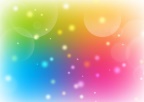 Название игры: «Пресс-конференция»Возраст: старшая группа.Цель: развивать навыки эффективного общения; воспитывать желание общаться, вступать в контакт с другими детьми; учить детей задавать различные вопросы на заданную тему, поддерживать беседу.Правила игры: участвуют все дети группы. Выбирается любая, но хорошо известная тема, например: «Мой режим дня», «Мой домашний любимец», «Мои игрушки», «Мои друзья» и т. д. Ход игры: Один из участников пресс-конференции – «гость» - садится в центре зала и отвечает на любые вопросы участников.Примерные вопросы к теме «Мои друзья»: Много ли у тебя друзей? С кем тебе интереснее дружить с мальчиками или с девочками? За что любят тебя друзья, как тебе кажется? Каким нужно быть, чтобы друзей стало больше? Как нельзя поступать с друзьями? И т. д. КАРТОЧКА № 2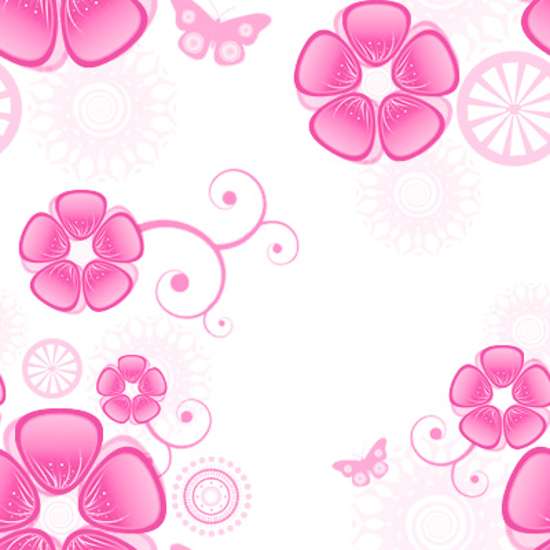 Название игры: «Секрет» Возраст: старшая группа.Цель: формировать желание общаться со сверстниками; преодолевать застенчивость; находить различные способы для достижения своей цели.Павила и ход игры: всем участникам ведущий раздаёт небольшие предметы: пуговичку, брошку, маленькую игрушку. Это секрет. Участники объединяются в пары. Они должны уговорить друг друга показать свой «секрет».Дети должны придумать как можно больше способов уговаривания (угадывать; говорить комплименты; обещать угощение; не верить, что в кулачке что-то есть…)КАРТОЧКА № 3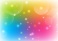 Название игры: «Обзывалки».Цель: развитие  навыков общения, снятие отрицательных эмоций.Возраст:  старшая группа.Количество играющих: не менее двух человек.	Необходимые приспособления: мячик.Правила и ход игры: детям предлагается, передавая друг другу мячик, обзывать друг друга необидными словами, например названиями овощей или фруктов, при этомобязательно называть имя того, кому передается мячик: «А ты, Лешка -картошка», «А ты, Иришка - редиска», «А ты, Вовка -морковка» и так далее. Обязательно предупредить детей, что на эти обзывалкинельзя обижаться, ведь это игра. Завершать игру обязательно хорошимисловами: «А ты, Маринка - картинка», «А ты, Антошка - солнышко» и т. д.Мячик передавать нужно быстро, нельзя долго задумываться.Комментарий: перед началом игры можно провести с детьми беседу об обидных словах, о том, после чего люди обычно обижаются и начинают обзываться.КАРТОЧКА № 4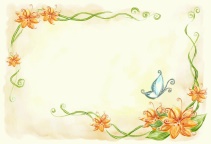 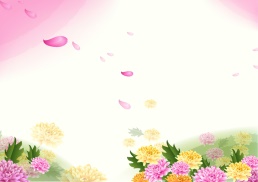 Название игры: «Броуновское движение»Возраст: старшая группа.Цель: способствовать сплочённости коллектива; общаться со сверстниками, принимать совместно решения.Правила и ход игры: участники свободно двигаются по помещению. По сигналу ведущего им необходимо объединиться в группы. Количество человек в группе зависит от того, сколько раз ведущий хлопнет в ладоши (можно показать карточку с цифрой). Если число участников в группе не совпадает с объявленным, группа должна сама решить, как выполнить условие игры.КАРТОЧКА № 5Название игры: «Котёл»                             Возраст: старшая группа.Цель: способствовать сплочению коллектива; снятию состояния агрессии; учить контролировать своё эмоциональное состояние; развивать координацию движений, ловкость.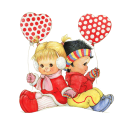 Правила и ход игры: «Котёл» - это ограниченное пространство в группе (например, ковёр). Участники на время игры становятся «капельками воды» и хаотично двигаются по ковру, не задевая друг друга. Ведущий произносит слова: «вода нагревается!», «вода становиться теплее!», «вода горячая!», «вода кипит!». Дети в зависимости от температуры воды меняют скорость движения. Запрещается сталкиваться и выходить за пределы ковра. Те, кто нарушает правила, выходят из игры. Победителями становятся самые внимательные и ловкие.КАРТОЧКА № 6Название игры: «Вторжение»Возраст: старшая группа.Цель: способствовать сплочению коллектива, снятию чувства страха и агрессии; воспитывать взаимовыручку; развивать ловкость и быстроту.Правила и ход игры: на пол выкладывается покрывало . Дети «садятся в космические корабли и прибывают на любую планету». Затем они свободно гуляют по планете. По сигналу ведущего «Вторжение!», дети должны быстро укрыться от инопланетян все вместе под одним покрывалом. Те, кто не поместились, выбывают из игры.КАРТОЧКА № 7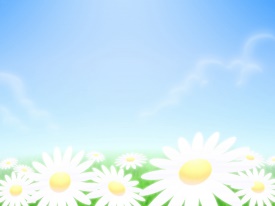 Название игры: «Радостная песенка»Цель: способствовать сплочению коллектива, создать положительный настрой.Возраст:  старшая группа.Правила и ход игры: В руках  у воспитателя клубочек. Воспитатель обматывает  нитку вокруг пальца и передает клубочек своему соседу справа ( назвать имя) и поет песенку про то, как она  рада его видеть « Я очень рада, что в группе есть….(имя)».Кто клубочек получает, обматывает вокруг пальца и передает его следующему, сидящему справа от него ребенку и  все вместе ( у кого в руках нитка) поют  ему радостную песенку. И так, пока клубочек не вернется к воспитателю. Воспитатель: « Клубочек ко мне вернулся, он пробежал по кругу и всех нас соединил. Наша дружба стала еще крепче, а настроение улучшилось».КАРТОЧКА № 8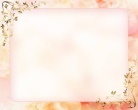 Название игры: «Добрые волшебники»Возраст: старшая группа.Цель: воспитывать гуманное отношение к сверстникам.Правила и ход игры: Игра начинается с того, что дети садятся в круг, а взрослый рассказывает им сказку: «В одной стране жил злой волшебник-грубиян. Он мог заколдовать любого ребенка, назвав его нехорошим словом. И все, кого он называл грубыми словами, переставали смеяться и не могли быть добрыми. Расколдовать такого несчастного ребенка можно было только добрыми, ласковыми именами. Давайте посмотрим, есть у нас такие заколдованные дети». Как правило, многие дошкольники охотно берут на себя роли «заколдованных». Взрослый выбирает из них непопулярных, агрессивных детей и просит других помочь им: «А кто сможет стать добрым волшебником и расколдовать их, называя ласковым именем?»Обычно дети с удовольствием вызываются быть добрыми волшебниками. По очереди они подходят к агрессивным детям и стараются назвать их ласковым именем.КАРТОЧКА № 9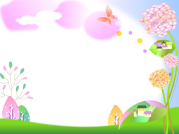 Название игры: «Найди и промолчи»Возраст: старшая группа.Цель: развитие концентрации внимания; воспитание чувства товарищества.Правила и ход игры: дети, стоя, закрывают глаза. Ведущий кладёт предмет на видное для всех место. После разрешения водящего, дети открывают глаза и внимательно разыскивают его взглядом. Первый, кто увидел предмет, не должен ничего говорить или показывать, а молча садится на своё место. Так поступают и другие. Не нашедшим предмет, помогают так: все смотрят на предмет, а дети должны увидеть его, проследив за взглядом остальных. КАРТОЧКА № 10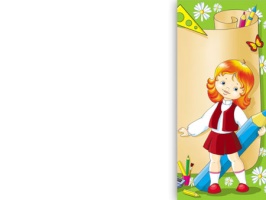 Название игры: «Комплименты»Возраст: старшая группа.Цель: воспитывать чувства товарищества, доброжелательное отношение  друг к другу.Правила и ход игры: Дети становятся в круг. Глядя в глаза соседу, надо сказать ему несколько добрых слов, за что-то похвалить, пообещать или пожелать что-то хорошее. Упражнение проводится по кругу.Картотека  игр – драматизаций для детей дошкольного возраста«Обед»Собирались на обед:Наш любимый старый дед,Бабушка – несет оладушки;Папа – с ложкой,Мама – с поварешкой,Внуки – несут карасей по штуке,Внучки – несут ягод кучку,И я! И я!Вот и вся наша семья!(Смысловая связка – пальчиковая игра.)Большой палец правой руки.Большой палец левой руки.Указательный палец правой руки.Указательный палец левой руки.Средние пальчики.Безымянные пальчики.Мизинчики.Хлопаем в ладоши.«Кому спасибо?»За борщ красивыйКому «спасибо»?Папа с дедомПо веснеОгород вспахали!Эх! Ух! Эх! Ух!Дочки и сыночкиЗернышки сажали!Эх! Ух! В ямку – бух!Всей семьею летомЕго поливали!Эх! Ух! Плюх! Плюх!Осень настала –Урожай собрали!Эх! Ух!Тянем-потянем,Вытянуть не можем!        (Смысловая связка - имитация действий по тексту (или «игра-повторялка»).)Народная игра «Репка» Дети сидят па полу, держа друг друга за талию. Это – «репка».(Садимся на пол, держась за пояс впереди сидящего, раскачиваясь, поем. «Дедка» стоит перед «репкой».)Водящий ходит вокруг с песней:Ох, репка моя!Репка саженая, огороженная!Да и кто тебя сажал,Да и кто поливал?Огораживал?Все дети («репка»):А сажал меня Иван,Поливал Селиван,Селиванова жена огораживала!Ведущий берет за руки первого ребенка, вытягивает со словами:Тянем, потянем,Вытянули репку.Тот, кого вытянули, становится за ведущим, помогает тянуть следующего…Правила игр для старших детей связаны с выполнением более сложных задач и необходимостью учитывать при этом ряд обстоятельств: что-либо найти, вовремя убежать, отгадать, догнать и т.п.Например, вариант народной игры «Лень» из «венка игр» «Зимние труды и забавы» (для детей пяти–шести лет), в ходе которого мы знакомимся с традиционными занятиями людей русской деревни во время зимы, а также встречаемся с персонажем «Лень».Народная игра «Лень»Сидит, дрожит Лень.Приодеться Лени лень!– Лень, вставай, замерзнешь!– Лень мне!– Лень, оденься, простудишься!– Лень!(Сажаем одного из ребят – «Лень» – на стульчик в центр хоровода, поем. Идем хороводом.)Сидит, дрожит Лень,Приодеться Лени лень!Не одеть ли нам ее?Не обуть ли нам ее?Одеть!Обуть!Как со молодца – кафтан,Со старушки – сарафан,Со молодушки – платок,С красной девушки – венок!(Пять–шесть человек одевают на Лень что-либо из своих вещей.)Выбираем двух «думных бояр». «Думные бояре» становятся в кругу спиной к Лени. Лень снимает с себя по вещице, каждый раз спрашивая: «Думные бояре, что хозяину этой вещицы делать?» Бояре придумывают задание, хозяин вещивыполняет.Сидит, дрожит Лень,Приодеться Лени лень.Сидит, дрожит Лень,Приодеться Лени лень.(Идем хороводом.)Лень, что ж ты все сидишь?– Пить, есть хочу!Чего ж тебе надобно?– Кушанья царские, питье боярское!Кто спину не гнет,Тому ложка в рот нейдет!А где гнется спина –Там пшеничка густа:(Приближаемся хороводом к Лени и отходим обратно. Руки над головой, ладошка – к ладошке над головой.)С колоска – зерна мешок,С колоска – зерна мешок,(опускаем руки перед грудью – «мешок»)А зимою – пирожок!(ладошки «лодочкой»)Попляши, поскачи Лень –Дадим тебе пить–есть!Дувай-дувай-дувай-дай, дувай-дай!(Поем, хлопая в ладоши. "Лень" пляшет под наш напев.)Простейшая (для удобства восприятия) условная классификация игр может выглядеть так: Игры-«повторялки»Их правила диктуют необходимость уметь действовать одновременно, одинаково и согласованно с другими участниками. Игры данного типа незаменимы для самых маленьких, так как:– являются первым опытом подчинения общим правилам и простейшим задачам;– способствуют развитию представлений через характерные, подражательные движения на основе опорных зрительных впечатлений (показ, картинка, слайд и т.п.);– помогают приобретению опыта совместных действий, развитию доверия между детьми и взрослыми;– обучают согласованности действий в группе;– развивают чувство ритма, музыкальность, двигательные навыки и т.д.В играх детей среднего и старшего дошкольного возраста «повторялки» в чистом виде встречаются редко; в «венке игр» они могут быть адекватны «смысловым связкам».Игры на вниманиеПравила таких игр могут быть связаны с умением в нужный момент точно, не сбившись, выполнить игровые действия. Такие правила способствуют развитию целенаправленного слухового восприятия (например, в игре «Дождик» по соответствующей песенке вовремя спрятаться под «крышу», в игре «Цыплятки и Коршун» – пищать после слов «Коршун летит!»), а также формированию умения четко выполнять простейшие игровые задачи.Игры - «догонялки»Игровое правило связано с необходимостью догнать кого-либо, суметь убежать от «водящего». Это любимые игры детей среднего и старшего дошкольного возраста. Они способствуют:– формированию инициативности и решительности;– развитию ловкости, ориентации в пространстве, умения подчиняться правилам;– преодолению страхов (при встрече в игровых обстоятельствах со «страшным» персонажем: Волком, Коршуном, Медведем и пр.). Игры - «отгадки»Правила таких игр связаны с различными задачами: верно определить место какого-либо спрятанного предмета, угадать его название; отгадать по характеру движений суть происходящего (например, профессию) и т.п.С помощью игр на отгадывание развивается целенаправленное зрительное внимание, сообразительность и многие другие качества.Игры - «соревновалки»По их правилам необходимо выполнить игровое действие как можно быстрее. Игры с подобным замыслом развивают решительность, инициативность, сноровку, ловкость, ориентацию в пространстве, волю и т.д. Как правило, они предусматривают деление на команды и, следовательно, формируют «чувство локтя», коллективную ответственность.ДИДАКТИЧЕСКИЕ ИГРЫПО СОЦИАЛЬНО – НРАВСТВЕННОМУ ВОСПИТАНИЮ«Научи послушанию»Цель: развивать у детей умение находить выход из создавшейся проблемной ситуации, учить избегать опасных ситуаций, быть осмотрительным, внимательным; воспитывать у детей самостоятельность, уверенность в себе; знакомить с взаимоотношениями взрослых и детей.         Ход: Вы будете спасателями и защитниками сказочных героев. Во многих сказках герои были непослушными. И поэтому попали в сложную ситуацию. Выберите картинку (книжку) со сказочным героем. Помогите ему предотвратить опасность, которая его подстерегает в сказке. Воспитатель предлагает иллюстрации или книжки, где непослушание привело к беде:«Красная Шапочка»; «Волк и семеро козлят»; «Заинькина избушка»; «Гуси-лебеди»; «Курочка ряба»; «Колобок»; «Три поросёнка»; «Буратино»; «Сестрица Алёнушка и братец Иванушка»; «Два жадных медвежонка» и другие знакомые сказки.Ребёнок должен указать на ошибку героя и то, как он должен будет поступить правильно. Ребёнок должен рассказать о новом варианте развития сюжета «исправленной» сказки.«Можно - нельзя»Цель: уточнить и закрепить правила поведения в общественных местах; воспитывать уважение к людям, умеющим вести правильно в общественных местах, вызвать желание подражать им. Учить быть осмотрительным, внимательным; воспитывать у детей самостоятельность, уверенность в себе.         Ход: Воспитатель предлагает детям иллюстрации с изображением общественных мест (транспорт, театр, музей, улица, праздник на городской площади, поликлиника, магазин, подъезд дома) . Воспитатель спрашивает что нужно делать, например, в театре: внимательно слушать и смотреть, выключить мобильные телефон, хлопать в ладоши., что нельзя: громко говорить, показывать пальцем, бегать, хлопать дверью (и т. д., также в зависимости от ситуации) .Вкусные конфетыОдному из детей дают кулек с воображаемыми конфетами. Ребенок обходит по кругу всех детей. Ребята угощаются воображаемыми конфетами и мимикой выражают удовольствие от «съеденной конфеты».«Объясни зачем? »         Цель: упражнять детей в правильном подборе слов, учить понимать причинно – следственные связи между явлениями; закрепить умение строить сложноподчинённые предложения, развивать связную речь; развивать у детей умение находить выход из создавшейся проблемной ситуации;  воспитывать у детей самостоятельность, уверенность в себе.Ход: Я скажу вам несколько слов предложения, а вы должны дополнить его новыми словами, чтобы получилось законченное предложение. Например: «Я надела тёплую шубу, чтобы… ». Дети дополняют: - чтобы было тепло и т.д.Воспитатель подготавливает заранее ряд предложений по необходимой теме «Поведение в транспорте, магазине, на улице, в аптеке, в парке… »; по закрепляемой ситуации, например, «Дети, делают зарядку, чтобы… », «Сын помогает маме нести сумку, чтобы… », «Мальчик вытер подошву обуви о коврик, чтобы… ».«Как можно?» Цель: упражнять детей в правильном подборе слов, учить подбирать нужные слова; развивать связную речь; развивать у детей умение избегать опасных ситуаций, быть предупредительным, внимательным;Ход: Мы будем играть с вами в игру в которой я буду спрашивать, а вы отвечать. Кто больше вспомнит слов, тот и выиграет, получит фишку за каждое точное и правильное слово. - Как можно играть? (весело, интересно, скучно, дружно, увлечённо, с приключениями). - Как можно плакать? (громко, тихо, жалобно, горько, долго). - Как можно мыть посуду? (хорошо, плохо, чисто, быстро, медленно, тщательно, старательно). - Как можно пахнуть? (приятно, аппетитно,  прекрасно, восхитительно, замечательно, нежно, противно, резко, неприятно, ароматно). - Как можно быть одетым? (аккуратно, модно, красиво, небрежно, по сезону. по погоде, плохо, хорошо, тепло, легко). - Как можно смотреть? (ласково, заботливо, участливо, внимательно, зло, невнимательно, весело, грустно, грозно, гневно, хитро) .Назови себяРебенку предлагают представиться, назвав свое имя так, как ему больше нравится: как его называют дома, или как он хотел бы, чтобы его называли в группе.Позови ласковоРебенку предлагают передать игрушку любому сверстнику по желанию, ласково назвав его по имени.Волшебный стулОдин ребенок садится в центре на «волшебный» стул, остальные говорят о нем добрые ласковые слова, комплименты. Можно погладить, обнять сидящего.Давайте поздороваемсяУчастники игры должны приветствовать друг друга только с помощью жестов. С каждым следующим партнером надо поздороваться новым способом. После завершения упражнения спросить, какое приветствие особенно запомнилось и почему.СолнышкоДети ходят по кругу под спокойную музыку. У всех в руках «лучики тепла» (какой-либо предмет). Воспитатель замечает:– Посмотрите, что-то наш Андрей совсем замерз! Надо его отогреть!«Замерзшего» сажают в центр круга на стул. Каждый ребенок дает свой «лучик» и говорит, что ему нравится в «замерзшем». Тот, кого «согревают», благодарит, говорит: «Спасибо».Разбуди ласковоОдин ребенок «превращается» в кошечку и «засыпает» – ложится на коврик в центре группы. Воспитатель просит по очереди будить «спящую кошечку». Желательно делать это по-разному (словами, прикосновениями), но всякий раз ласково. В конце упражнения дети решают, кто «будил кошечку» наиболее ласково.Методика "Незаконченные предложения"Цель:получение дополнительные сведений о наличии, причинах страхов, беспокойства ребенка. Процедура проведения: ребенку предлагается послушать предложения и сразу, не задумываясь продолжить его первой, пришедшей в голову мыслью. Делать это надо быстро. Инструкция для ребенка: "Мы сейчас с тобой поиграем. Я тебе буду говорить предложения, а ты как можно быстрее закончи их. Говори первое, что придет в голову".Обработка результатов: Законченные предложения можно разделить на 6 групп: 1. Отношение к отцу – 13, 212. Отношение к матери – 8, 243. Отношение к себе – 3, 4, 7, 10, 12, 18, 27, 294. Отношение к сверстникам – 2, 22, 26, 305. Отношение к детскому саду – 1, 16, 19, 236. Страхи и опасения – 5, 6, 9, 11, 14, 15, 17, 20, 25, 28Эта методика простая по содержанию, хорошо выявляет скрытые переживания ребенка. Ответы на вопросы могут выражать положительное, отрицательное или безразличное отношение ребенка. Эксперимент идет в быстром темпе.Бланк ответовФ.И.О.______________  Возраст_____________Дата проведения______1. Мой детский сад…2. Мой друг…3.Если меня наказывают, то…4.Я играю чаще всего…5.Мои сны…6. Боюсь…7. Моя мечта…8. Моя мама и я…9. Сделал бы все, чтобы забыть…10. Не люблю, когда меня…11. Плачу, когда…12. Когда меня спрашивают…13. Мой папа и я…14. Когда смотрю "ужасы" в кино…15. Когда я один дома…16. Моя воспитательница…17. Когда меня мама ругает…18. Больше всего люблю…19. Когда прихожу в детский сад…20. Когда бывает темно…21. Когда мой папа…22. Ребята в детском саду…23. Когда меня спрашивают на занятии…24. Когда моя мама…25. Когда все ругаются…26. Когда я выхожу во двор…27. Я всегда хотел…28. Меня беспокоит…29. Скрываю…30. Старшие ребята…Картотекарелаксационных игри упражненийпо психогимнастикедля детейстаршего дошкольного возраста«Драка»Цель: Расслабить мышцы нижней части лица и кистей рук.«Вы с другом поссорились. Вот-вот начнется драка. Глубоко вдохните, крепко-накрепко сожмите челюсти. Пальцы рук зафиксируйте в кулаках, до боли вдавите пальцы в ладони. Затаите дыхание на несколько секунд. Задумайтесь: а может, не стоит драться? Выдохните и расслабьтесь. Ура! Неприятности позади!»Это упражнение полезно проводить не только с тревожными, но и с агрессивными детьми.«Воздушные шарики»Цель: Снять напряжение, успокоить детей.Все играющие стоят или сидят в кругу. Ведущий дает инструкцию: «Представьте себе, что сейчас мы с вами будем надувать шарики. Вдохните воздух, поднесите воображаемый шарик к губам и, раздувая щеки, медленно, через приоткрытые губы надувайте его. Следите глазами за тем, как ваш шарик становится все больше и больше, как увеличиваются, растут узоры на нем. Представили? Я тоже представила ваши огромные шары. Дуйте осторожно, чтобы шарик не лопнул. А теперь покажите их друг другу».Упражнение можно повторить 3 раза.«Корабль и ветер»Цель: Настроить группу на рабочий лад, особенно если дети устали.«Представьте себе, что наш парусник плывет по волнам, но вдруг он остановился. Давайте поможем ему и пригласим на помощь ветер. Вдохните в себя воздух, сильно втяните щеки... А теперь шумно выдохните через рот воздух, и пусть вырвавшийся на волю ветер подгоняет кораблик. Давайте попробуем еще раз. Я хочу услышать как шумит ветер!»Упражнение можно повторить 3 раза.«Подарок под елкой»Цель: Расслабление мышц лица, особенно вокруг глаз.«Представьте себе, что скоро новогодний праздник. Вы целый год мечтали о замечательном подарке. Вот вы подходите к елке, крепко-крепко зажмуриваете глаза и делаете глубокий вдох. Затаите дыхание. Что же лежит под елкой? Теперь выдохните и откройте глаза. О, чудо! Долгожданная игрушка перед вами! Вы рады? Улыбнитесь».После выполнения упражнения можно обсудить (если дети захотят), кто о чем мечтает.«Дудочка»Цель: Расслабление мышц лица, особенно вокруг губ.«Давайте поиграем на дудочке. Неглубоко вдохните воздух, поднесите дудочку к губам. Начинайте медленно выдыхать, и на выдохе попытайтесь вытянуть губы в трубочку. Затем начните сначала. Играйте! Какой замечательный оркестр!»Все перечисленные упражнения можно выполнять в классе, сидя или стоя за партами.«Танцующие руки»Цель: Если дети неспокойны или расстроены, эта игра даст детям (особенно огорченным, неспокойным) возможность прояснить свои чувства и внутренне расслабиться.«Разложите большие листы оберточной бумаги (или старые обои) на полу. Возьмите каждый по 2 мелка. Выберите для каждой руки мелок понравившегося вам цвета. Теперь ложитесь спиной на разложенную бумагу так, чтобы руки, от кисти до локтя, находились над бумагой. (Иными словами, так, чтобы у детей был простор для рисования.) Закройте глаза, и, когда начнется музыка, вы можете обеими руками рисовать по бумаге. Двигайте руками в такт музыке. Потом вы можете посмотреть, что получилось» (2—3 минуты). Игра проводится под музыку.«Слепой танец»Цель: Развитие доверия друг к другу, снятие излишнего мышечного напряжения.«Разбейтесь на пары. Один из вас получает повязку на глаза, он будет "слепой". Другой останется "зрячим" и сможет водить "слепого". Теперь возьмитесь за руки и потанцуйте друг с другом под легкую музыку (1—2 минуты). Теперь поменяйтесь ролями».Сначала можно посадить детей попарно и попросить их взяться за руки. Тот, кто видит, двигает руками под музыку, а ребенок с завязанными глазами пытается повторить эти движения, не отпуская рук, 1— 2 минуты. Потом дети меняются ролями. Если тревожный ребенок отказывается закрыть глаза, успокойте его и не настаивайте. Пусть танцует с открытыми глазами.« Гусеница»Цель: Игра учит доверию.Успех продвижения всех зависит от умения каждого скоординировать свои усилия с действиями остальных участников. «Ребята, сейчас мы с вами будем одной большой гусеницей и будем все вместе передвигаться по этой комнате. Постройтесь цепочкой, руки положите на плечи впередистоящего. Между животом одного играющего и спиной другого зажмите воздушный шар или мяч. Дотрагиваться руками до воздушного шара (мяча) строго воспрещается! Первый в цепочке участник держит свой шар на вытянутых руках. Таким образом, в единой цепи, но без помощи рук, вы должны пройти по определенному маршруту».« Смена ритмов»Цель: Помочь тревожным детям включиться в общий ритм работы, снять излишнее мышечное напряжение.Если воспитатель хочет привлечь внимание детей, он начинает хлопать в ладоши и громко, в такт хлопкам, считать: раз, два, три, четыре... Дети присоединяются и тоже, все вместе хлопая в ладоши, хором считают: раз, два, три, четыре... Постепенно воспитатель, а вслед за ним и дети, 1 хлопает все реже, считает все тише и медленнее.                  « Зайки и слоны»Цель: Дать возможность детям почувствовать себя сильными и смелыми, способствовать повышению самооценки.        «Ребята, я хочу вам предложить игру, которая называется "Зайки и слоники". Сначала мы с вами будем зайками-трусишками. Скажите, когда заяц чувствует опасность, что он делает? Правильно, дрожит. Покажите, как он дрожит. Поджимает уши, весь сжимается, старается стать маленьким и незаметным, хвостик и лапки его трясутся» и т. д. Дети показывают. «Покажите, что делают зайки, если слышат шаги человека?» Дети разбегаются по группе, классу, прячутся и т. д. «А что делают зайки, если видят волка?..» Педагог играет с детьми в течение нескольких минут.«А теперь мы с вами будет слонами, большими, сильными, смелыми. Покажите, как спокойно, размеренно, величаво и бесстрашно ходят слоны. А что делают слоны, когда видят человека? Они боятся его? Нет. Они дружат с ним и, когда его видят, спокойно продолжают свой путь. Покажите, как. Покажите, что делают слоны, когда видят тигра...» Дети в течение нескольких минут изображают бесстрашного слона.После проведения упражнения ребята садятся в круг и обсуждают, кем им больше понравилось быть и почему.«Волшебный стул»Цель: Способствовать повышению самооценки ребенка, улучшению взаимоотношений между детьми.В эту игру можно играть с группой детей на протяжении длительного времени. Предварительно взрослый должен узнать «историю» имени каждого ребенка — его происхождение, что оно означает. Кроме этого надо изготовить корону и «Волшебный стул» — он должен быть обязательно высоким. Взрослый проводит небольшую вступительную беседу о происхождении имен, а затем говорит, что будет рассказывать об именах всех детей группы (группа не должна быть более 5—6 человек), причем имена тревожных детей лучше называть в середине игры. Тот, про чье имя рассказывают, становится королем. На протяжении всего рассказа об его имени он сидит на троне в короне.В конце игры можно предложить детям придумать разные варианты его имени (нежные, ласкательные). Можно также по очереди рассказать что-то хорошее о короле.Этюды на расслабление мышц«Штанга 1»Цель: Расслабить мышцы спины.Сейчас мы с вами будем спортсменами-тяжелоатлетами. Представьте, что на полу лежит тяжелая штанга. Сделайте вдох, оторвите штангу от пола на вытянутых руках, приподнимите ее. Очень тяжело. Выдохните, штангу на пол, отдохните. Попробуем еще раз».«Штанга 2»Цель: Расслабить мышцы рук и спины, дать возможность ребенку почувствовать себя успешным.«А теперь возьмем штангу полегче и будем поднимать ее над головой. Сделали вдох, подняли штангу, зафиксировали это положение, чтобы судьи засчитали вам победу. Тяжело так стоять, бросьте штангу, выдохните. Расслабьтесь. Ура! Вы все чемпионы. Можете поклониться зрителям. Вам все хлопают, поклонитесь еще раз, как чемпионы».Упражнение можно выполнить несколько раз.«Сосулька»Цель: Расслабить мышцы рук.«Ребята, я хочу загадать вам загадку:У нас под крышей белый гвоздь висит, солнце взойдет, гвоздь упадет.(В. Селиверстов)Правильно, это сосулька. Давайте представим, что мы с вами артисты и ставим спектакль для малышей. Диктор (это я) читает им эту загадку, а вы будете изображать сосульки. Когда я прочитаю первые две строчки, вы сделаете вдох и поднимете руки над головой, а на третью, четвертую — уроните расслабленные руки вниз. Итак, репетируем... А теперь выступаем. Здорово получилось!»«Шалтай-болтай»Цель: Расслабить мышцы рук, спины и груди.«Давайте поставим еще один маленький спектакль. Он называется "Шалтай- Болтай".Шалтай-Болтай сидел на стене. Шалтай-Болтай свалился во сне. (С. Маршак)Сначала будем поворачивать туловище вправо-влево, руки при этом свободно болтаются, как у тряпичной куклы. На слова "свалился во сне" — резко наклоняем корпус тела вниз».«Винт»Цель: Снять мышечные зажимы в области плечевого пояса.«Ребята, давайте попробуем превратиться в винт. Для этого поставьте пятки и носки вместе. По моей команде "Начали" будем поворачивать корпус то влево, то вправо. Одновременно с этим руки будут свободно следовать за корпусом в том же направлении. Начали!.. Стоп!»Этюд может сопровождаться музыкой Н. Римского-Кор-сакова «Пляска скоморохов» из оперы «Снегурочка».«Насос и мяч»Цель: Расслабить максимальное количество мышц тела.«Ребята, разбейтесь на пары. Один из вас — большой надувной мяч, другой насосом надувает этот мяч. Мяч стоит, обмякнув всем телом, на полусогнутых ногах, руки, шея расслаблены. Корпус наклонен несколько вперед, голова опущена (мяч не наполнен воздухом). Товарищ начинает надувать мяч, сопровождая движение рук (они качают воздух) звуком "с". С каждой подачей воздуха мяч надувается все больше. Услышав первый звук "с", он вдыхает порцию воздуха, одновременно выпрямляя ноги в коленях, после второго "с" выпрямилось туловище, после третьего — у мяча поднимается голова, после четвертого — надулись щеки и даже руки отошли от боков. Мяч надут. Насос перестал накачивать. Товарищ выдергивает из мяча шланг насоса... Из мяча с силой выходит воздух со звуком "ш". Тело вновь обмякло, вернулось в исходное положение». Затем играющие меняются ролями.